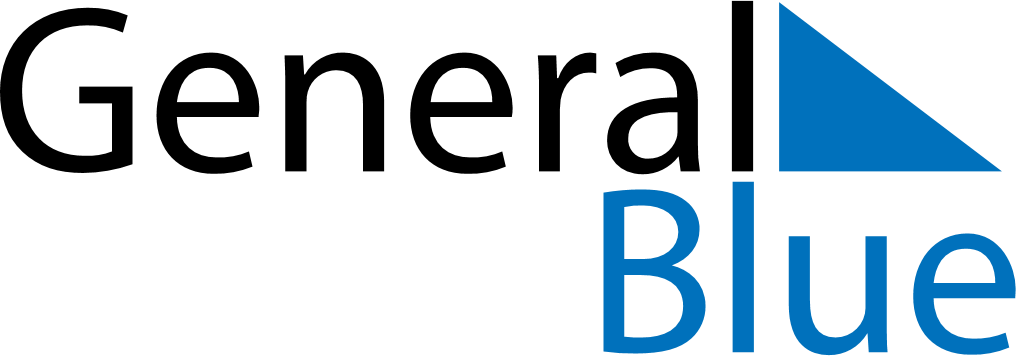 September 1891September 1891September 1891September 1891September 1891SundayMondayTuesdayWednesdayThursdayFridaySaturday123456789101112131415161718192021222324252627282930